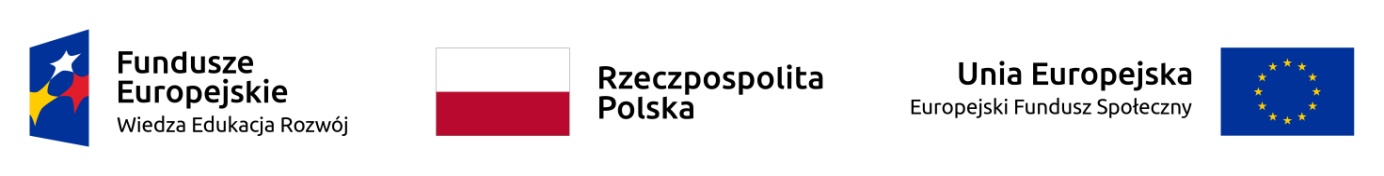 ………………………….………………………………. Wnioskodawca……………………………………………………………………………………………………………………………………………………..…………………………………………………………………………..Urząd Morski w Gdyniul. Chrzanowskiego 1081-338 Gdyniado projektu planu zagospodarowania przestrzennego dla wód przyległych 
do brzegu morskiego na odcinku od Władysławowa do Łeby wraz z prognozą oddziaływania na środowisko
– drugie spotkanie konsultacyjne- etap v.1………………………………………………………………………………………………………………………………………………………………………………………………………………………………………………………………………………………………………………………………………………………………………………………………………………………………………………………………………………………………………………………………………………………………………………………………………………………………………………………………………..………………………………………………………………………………………………………………………………………………………………..Opis obszaru, którego dotyczy uwaga………………………………………………………………………………………………………………………………………………………………………………………………………………………………………………………………………………………………………………………………………………………………………………………………………………………………………………………………………………………………………………………………………………………………………………………………………………………………………………………………………..Uzasadnienie………………………………………………………………………………………………………………………………………………………………………………………………………………………………………………………………………………………………………………………………………………………………………………………………………………………………………………………………………………………………………………………………………(podpis)